Madrid, 14 de julio de 2020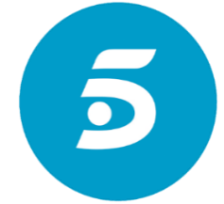 PROGRAMACIÓN DE TELECINCO PARA EL MIÉRCOLES 15 DE JULIOEsta programación podrá sufrir modificaciones en función de la actualidad.15/07/2020MIÉRCOLESTELECINCOH.PrevCalf.ProgramaEp./Serie6:30+7¡TOMA SALAMI!1577:00-INFORMATIVOS TELECINCO5.1508:55+7EL PROGRAMA DEL VERANO3.88513:30+16YA ES MEDIODÍA52615:00-INFORMATIVOS TELECINCO6.05515:45-DEPORTES6.05515:50-EL TIEMPO6.05516:00+12SÁLVAME LIMÓN1.42617:00+7SÁLVAME NARANJA1.42620:00+16SÁLVAME TOMATE1.42621:00-INFORMATIVOS TELECINCO5.63121:45-EL TIEMPO5.63121:55-DEPORTES5.63122:00+16LA CASA FUERTE: ÚLTIMA HORA1523:00+7CINE 5 ESTRELLAS: 'PIRATAS DEL CARIBE: EN MAREAS MISTERIOSAS'Título original: 'PIRATES OF THE CARIBBEAN: ON STRANGER TIDES'Int.: Johnny Depp, Geoffrey Rush, Penélope CruzDtor.: Rob MarshallEE.UU./AVENTURAS/2011Sinopsis: cuando Jack Sparrow vuelve a encontrarse con una mujer a la que había conocido años atrás, no está seguro de si se trata de amor o si ella es una estafadora sin escrúpulos que lo está utilizando para encontrar la legendaria Fuente de la Juventud. Además, Jack es capturado por el Queen Anne's Revenge, el barco del temible pirata Barbanegra, que lo obliga a unirse a su tripulación, lo que le hará vivir una inesperada aventura.1:30+16LA CASA FUERTE: DIARIO232:10+16LA CASA FUERTE: DIARIO222:40TPLA TIENDA EN CASA12:55+18EL HORÓSCOPO DE ESPERANZA GRACIA13:00TPMEJOR LLAMA A KIKO323:30TPMEJOR LLAMA A KIKO314:00+18EL HORÓSCOPO DE ESPERANZA GRACIA14:05TPMIRAMIMÚSICA1